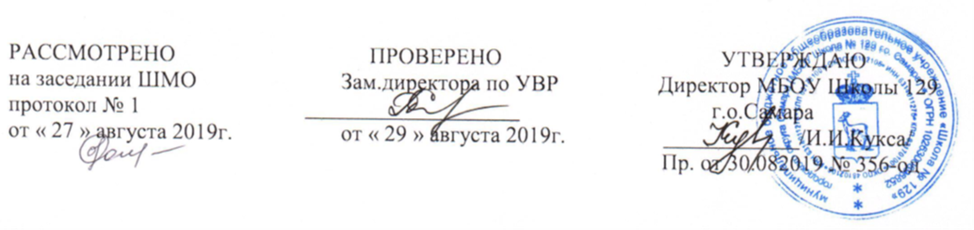 РАБОЧАЯ ПРОГРАММАПредмет                              МУЗЫКАУровень образования        (начальное общее,  1-4 кл)Составители:        Боровик О. В., Кузьмичева Ю.П., Бабарина О.С.,                                Комолова А.А., Лощилова Т. А., Байкова Л.Б.,                                                           Петрова В. В., Сусова М. А., Тычинина И. Н. ПАСПОРТ   РАБОЧЕЙ   ПРОГРАММЫ   Планируемые результаты освоения учебного предмета.ЛИЧНОСТНЫЕУ учащихся будут сформированы:понимание музыкальной культуры как неотъемлемой части различных сфер человеческой жизни Семейно-бытовой, праздничной, трудовой, воинской, спортивной и др.;положительная мотивация к обучению и познанию музыкального искусства и музыкальной деятельности, к знакомству с выдающимися музыкальными произведениями отечественной и мировой культуры;уважительное отношение к музыкальному наследию России и каждого из народов нашей страны, понимание ценности многонационального российского общества, культурного разнообразия России.Учащиеся получат возможность для формирования:основ общей культуры личности в контексте высших духовно-нравственных ценностей и идеалов отечественной культуры;эмоционально-нравственной отзывчивости, понимания и сопереживания чувствам, выраженным в музыкальных произведениях;понимания ценности музыкального искусства в жизни человека и общества;художественного вкуса, творческого потенциала, развития эмоциональной сферы;готовности и способности к самооценке, к саморазвитию.ПРЕДМЕТНЫЕУчащиеся научатся:воспринимать музыку различных жанров;узнавать изученные музыкальные произведения и называть имена их авторов;находить и передавать информацию;определять основные музыкальные понятия;воспроизводить  слова и мелодии песен;исполнять произведения разных форм и жанров;                           определять выразительность и изобразительность интонации в музыке;определять и сравнивать характер, настроение и средства музыкальной выразительности;сопоставлять различные образы народной и профессиональной музыки.Учащиеся получат возможность научиться:ориентироваться в музыкально-поэтическом творчестве, в многообразии музыкального фольклора России;различать танцевальную музыку по особенностям её музыкально-выразительных средств, рассказывать о её происхождении и показывать танцевальные движения бальных танцев;соотносить выразительные и изобразительные интонации;воплощать особенности музыки в исполнительской деятельности;передавать настроение музыки и его изменения;использовать систему графических знаков для ориентации в нотном письме;владеть певческим голосом и представлять широкой публике результаты своей собственной музыкально-творческой деятельности;собирать музыкальные коллекции; основам саморазвития образного и ассоциативного мышления и воображения, музыкальной памяти и слуха, певческого голоса.МЕТАПРЕДМЕТНЫЕРегулятивныеУчащиеся научатся:самостоятельно исполнять музыкальные произведения разных форм и жанров;реализовывать свой собственный творческий потенциал;планировать свои действия при выполнении музыкально-творческих заданий;следовать инструкциям учителя;руководствоваться  определёнными техниками и приёмами при выполнении музыкально- творческой работы;определять критерии оценки, анализировать и оценивать по заданным критериям результаты собственной музыкально-творческой работы;определять цели и ставить учебные задачи;планировать, контролировать и оценивать учебные действия в соответствии с поставленной задачей.Учащиеся получат возможность научиться:ставить цели и задачи в проблемно-творческих ситуациях, действовать самостоятельно в ходе их решения;осуществлять самостоятельную музыкально-творческую деятельность;осуществлять итоговый и пошаговый контроль по результатам самостоятельной музыкально-творческой деятельности;вносить необходимые коррективы;анализировать и оценивать результаты собственной и коллективной деятельности;понимать причины успеха/неуспеха учебной деятельности;оказывать помощь в организации и проведении школьных культурно-массовых мероприятий, организовывать культурный досуг в семье.ПОЗНАВАТЕЛЬНЫЕУчащиеся научатся:находить нужную информацию, используя справочную литературу;сопоставлять различные образы народной и профессиональной музыки;наблюдать за процессом развития на основе сходства и различия интонаций, делать выводы;выделять художественный смысл различных форм построения музыки;сравнивать музыкальные произведения по заданным критериям;различать, группировать произведения по жанрам или авторам.Учащиеся получат возможность научиться:применять различные способы поиска, сбора и обработки информации;сравнивать, группировать, классифицировать материал по разным признакам;использовать систему графических знаков для ориентации в нотном письме при пении простейших мелодий.КОММУНИКАТИВНЫЕУчащиеся научатся:строить речевые высказывания в соответствии с задачами коммуникации;составлять тексты о музыке в устной и письменной форме;выражать своё эмоциональное, эстетическое отношение к искусству;выражать нравственные и эстетические чувства: любовь к Родине, гордость за достижения отечественного и мирового музыкального искусства, уважение к истории и духовным традициям России, музыкальной культуре её народов;общаться и взаимодействовать в процессе ансамблевого и коллективного (хорового и инструментального) воплощения различных художественных образов;признавать возможность существования различных точек зрения и права каждого иметь свою;излагать своё мнение и аргументировать свою точку зрения и оценку событий.Учащиеся получат возможность научиться:участвовать в обсуждении явлений жизни и искусства;задавать вопросы, необходимые для организации работы в группе;договариваться о распределении функций и ролей в совместной деятельности;вести диалог о музыке, обсуждать произведения музыкального искусства;осуществлять взаимный контроль в совместной деятельности;адекватно оценивать собственное поведение и поведение окружающих;конструктивно разрешать конфликты посредством учёта интересов сторон и сотрудничества, продуктивно сотрудничать со сверстниками и взрослыми в процессе музыкальной деятельности.СОДЕРЖАНИЕ   УЧЕБНОГО ПРЕДМЕТА.    Содержание программы  предусматривает: 1. Формирование и развитие культуры музыкального восприятия у младших школьников: приобретение опыта музыкально - слушательской деятельности и новых музыкальных впечатлений, формирование потребности  в восприятии музыки, воспитание адекватных музыкальных реакций на музыку, развитие интереса к слушанию народной музыки, шедевров классического искусства и лучших образцов современной музыки, воспитание музыкального вкуса, освоение первоначальных навыков анализа и оценки прослушанных музыкальных произведений, их художественно – образного содержания, выразительных средств и др.2. Формирование и развитие музыкально – исполнительской культуры учащихся: приобретение опыта хорового, ансамблевого и сольного пения, а также элементарного музицирования, выявления и развитие музыкальных способностей, потребности в различных видах музыкально – исполнительской деятельности, певческих умений и навыков, первоначальных навыков музицирования и импровизации.3. Формирование и развитие музыкально – творческой культуры личности, непрерывно связанной с образным ассоциативным мышлением и воображением, проявляющемся в самостоятельности и творческом подходе к различным видам музыкальной деятельности, в интересе ребёнка к сочинению музыки, к музыкальным импровизациям, к разработке музыкально – творческих проектов.4. Формирование и развитие музыкально – информационной культуры личности: воспитание музыкально – познавательных потребностей и интересов, приобретение основ музыкально – теоретических и музыкально – исторических знаний, а также первоначальных навыков поиска и анализа информации о музыкальном искусстве с помощью различных источников и каналов (книг, музыкальных записей, видеофильмов, музыкальных музеев, СМИ, мультимедиа, Интернета и т. д.).5. Формирование и развитие музыкально – релаксационной культуры: освоение детьми доступных им приёмов снятия психического и мышечного напряжения в процессе выполнения разнообразных музыкально – терапевтических упражнений, например дыхания.Содержание и уровень развития каждого из компонентов музыкальной культуры личности неразрывно связаны с музыкальной направленностью личности. Важнейшим фактором формирования и развития музыкальной и общей культуры личности учащегося является выявление и развитие её способностей. Музыкальное образование обладает большим потенциалом для развития музыкальных, творческих и духовных способностей учащихся.Программой предусмотрено обучение музыке с первого класса по четвёртый в общей учебно – игровой форме – воображаемого путешествия по Музыкальному миру по следующим  образовательным маршрутам (сквозным темам года):1. «Где музыка берёт начало?»: путешествие по миру звуков, ритмов, мелодий и музыкальных образов (1 класс)2. «Волшебные силы музыки»:  знакомство с особенностями музыки как вида искусства, с её создателями и исполнителями (2 класс).3. «Где живёт музыка?»: путешествие по концертным залам, музыкальным театрам и музеям (3 класс).4. «Музыкальная жизнь разных стран и народов»: музыкальное путешествие по России и странам Европы (4 класс).Благодаря такой структуре программы её содержание логично и последовательно развёртывается от звуков и образов природы к музыкальным звукам, интонациям, образам, средствам музыкальной выразительности, затем – к простым музыкальным формам и жанрам (песне, танцу, маршу), от них – к крупным (симфонии, кантате, опере и др.). Одновременно дети имеют возможность познакомиться и с разнообразными формами бытования музыкального искусства, его сохранением, изучением, использованием и трансляцией в современном культурно – информационном пространстве, а также с воплощёнными в музыкальной культуре духовно – нравственными ценностями и идеалами (любовь к Родине, природе, своему народу, родному дому, ценность семьи и семейных традиций, уважительное отношение к разным народам России и других стран, интерес к их музыкальному искусству и национально – культурным традициям и др.). Таким образом, в программе «Музыка» для 1 – 4 классов в полной мере представлены все содержательные линии, предусмотренные Федеральным государственным образовательным стандартом для начальной школы:«Музыка в жизни человека»;«Основные закономерности музыкального искусства»;«Музыкальная картина мира».Путешествуя по Музыкальному миру, учащиеся на основе данной программы смогут осуществлять все предусмотренные Государственным образовательным стандартом и Программой по музыке виды деятельности (пение, слушание и интерпретация музыки, инструментальное музицирование, музыкально – пластические движения, драматизации). Кроме того, в каждый из четырёх образовательных маршрутов включён дополнительный маршрут «В школе Скрипичного ключа». Он даёт возможность  познакомить детей с основами нотной грамоты, игры на музыкальных инструментах. В качестве вариативного компонента в программу включены арт – терапевтические задания и упражнения, разработанные и адаптированные специалистами для использования в общеобразовательной школе.Важной особенностью программы является то, что содержание можно варьировать и адаптировать применительно к конкретным условиям музыкально – образовательного процесса.В реализации программы необходимо использовать разнообразные педагогические технологии (сотворчества, сотрудничества, личностно – ориентированного подхода и др.), творческие проекты, дифференцированные обучающие, развивающие и диагностирующие задания.Уроки музыки, проводимые по данной программе, можно интегрировать с уроками изобразительного искусства на основе: сквозного тематического планирования; выявления общего и особенного в языке разных видов искусства; общности художественно – образного содержания произведений различных видов искусства; общности духовно – нравственных смыслов произведений искусства.В  результате освоения предметного содержания курса учащиеся получат возможность расширить музыкально – слуховые представления об интонационной природе музыки, обогатить духовно – эмоциональную сферу личности, совершенствовать умения решать учебные, музыкально – творческие задачи, получат возможность для дальнейшего развития музыкальной памяти и воображения, художественного вкуса, образного и ассоциативного мышления, способности воспринимать музыку как живое, образное искусство.ТЕМАТИЧЕСКОЕ   ПЛАНИРОВАНИЕ           1 КЛАССТЕМАТИЧЕСКОЕ ПЛАНИРОВАНИЕ2 КЛАССТЕМАТИЧЕСКОЕ   ПЛАНИРОВАНИЕ     3 КЛАССТЕМАТИЧЕСКОЕ ПЛАНИРОВАНИЕ.   4 КЛАСС   КЛАСС1 – 4 ПРЕДМЕТНАЯ ОБЛАСТЬИСКУССТВОПРЕДМЕТМУЗЫКАУРОВЕНЬ ПРОГРАММЫБАЗОВЫЙКОЛИЧЕСТВО ЧАСОВ В НЕДЕЛЮ1 класс – 1 час2 класс – 1 час3 класс – 1 час4 класс – 1 часКОЛИЧЕСТВО ЧАСОВ В ГОД1 класс – 33 часа2 класс – 34 часа3 класс – 34 часа4 класс – 34 часаРАБОЧАЯ ПРОГРАММА СОСТАВЛЕНА В СООТВЕТСТВИИ  С ТРЕБОВАНИЯМИФГОС   НООРАБОЧАЯ ПРОГРАММА СОСТАВЛЕНА НА ОСНОВЕ Программа курса «Музыка» 1-4 классы. Т.И. Бакланова. М.: АСТ -Астрель. 2014УЧЕБНИКИТ.И.Бакланова «Музыка» Учебник 1 класс  М:АСТ,Астрель,2016Т.И.Бакланова «Музыка» Учебник 2 класс  М:АСТ,Астрель,2016Т.И.Бакланова «Музыка» Учебник 3 класс  М:АСТ,Астрель,2016Т.И.Бакланова «Музыка» Учебник 4 класс  М:АСТ,Астрель,2016№РАЗДЕЛ, ТЕМА  УРОКАРАЗДЕЛ, ТЕМА  УРОКАКОЛИЧЕСТВО ЧАСОВВОЛШЕБНОЕ ЦАРСТВО ЗВУКОВВОЛШЕБНОЕ ЦАРСТВО ЗВУКОВ331.Где музыка берёт начало?Где музыка берёт начало?12.На зелёном лугу.На зелёном лугу.13.В вихрях грозы.В вихрях грозы.14.У тихого пруда.У тихого пруда.15.Высоко в горах.Высоко в горах.16.В летнем лесу.В летнем лесу.17.В осеннем лесу.В осеннем лесу.18.Во владениях Его Величества Ритма. В школе Скрипичного ключа.Во владениях Его Величества Ритма. В школе Скрипичного ключа.19.Во дворце королевы Мелодии. В школе Скрипичного ключа.Во дворце королевы Мелодии. В школе Скрипичного ключа.110.Сказочные картины.Сказочные картины.111.Курочка Ряба. Колобок.Курочка Ряба. Колобок.112.Волк и семеро козлят.Волк и семеро козлят.113.13.Волшебное  озеро.114.14.Сказочный лес. Рождественские чудеса.115.15.Царство Деда Мороза.116.16.В пещере Горного короля.117.17.Моя Россия.118.18.В песне душа народа.119.19.В гостях у народных инструментов.120.20.Большой хоровод.121.21.Здравствуй, Масленица!122.22.Бравые солдаты.123.23.Мамин праздник.124.24.Путешествие по музыкальному городу.125.25.Урок – концерт.126.26.Океан – море синее.127.27.Три чуда.128.28.Чудесные цветы.129.29.Карнавал животных.130.30.Музыкальный клад: волшебная флейта.131.31.Музыкальный клад: старая шарманка.132.32.Музыкальный клад: музыкальная шкатулка, музыкальные картинки.133.33.Музыкальный клад: музыкальный альбом. Обобщающий урок.1№РАЗДЕЛ,ТЕМА УРОКА.КОЛИЧЕСТВО 
ЧАСОВ В СОКРОВИЩНИЦЕ ВОЛШЕБНИЦЫ МУЗЫКИ341.Музыкальное зеркало.12-6Музыкальные часы.57-9Музыкальный календарь.310-13Музыкальная машина времени.414-15Музыкальный глобус.216.Волшебная музыкальная палочка.117- 21На родине Михаила Ивановича Глинки.522-24На родине Петра Ильича Чайковского325-26Морское плавание с композитором Николаем Андреевичем Римским – Корсаковым.227Семейство музыкальных инструментов.128Семейство  духовых инструментов.129Семейство струнных инструментов.130Инструментальный ансамбль.131Оркестр.132У кого какой голос.133-34Вокальные ансамбли и хоры.2№ТЕМА УРОКАКОЛИЧЕСТВО ЧАСОВВ   КОНЦЕРТНОМ   ЗАЛЕ341Концертные залы.12Концерт хоровой музыки.13Концерт хоровой музыки: гимн.14Концерт хоровой музыки: церковные песнопения.15Концерт хоровой музыки: кантата.16Концерт камерной музыки.17Концерт камерной музыки: романс.18Концерт камерной музыки: пьеса.19Концерт камерной музыки: соната.110Концерт симфонической музыки.111-12Концерт симфонической музыки: симфония.213-14Концерт симфонической музыки: симфоническая сюита.215Музыкальные театры.116Опера.117-18Опера «Руслан и Людмила» М.И. Глинки.219-20Опера «Снегурочка» Н.А. Римского – Корсакова.221Оперы для детей.122-23Балет. «Щелкунчик», «Лебединое озеро», «Спящая красавица» П.И. Чайковского.224Балет «Петрушка» И. Стравинского.125В детском музыкальном театре.126Оперетта.127Мюзикл.128Музыкальные музеи.129Музеи музыкальных инструментов.130Музыкальные инструменты.131Музыка и книги.132Школа Скрипичного ключа.133Хоровой класс.134Обобщающий урок – концерт года.1№РАЗДЕЛ, ТЕМА.Количество часов ПУТЕШЕСТВИЕ   ПО   МИРУ   СТАРИННОЙ   ЕВРОПЕЙСКОЙ   МУЗЫКИ34 Встреча с музыкой И.С. Баха.1Встреча с музыкой В.А. Моцарта.1 В рыцарских замках.1 На балах.1На балах: полонез. Музыка Ф. Шопена.1 На балах: вальс. Музыка И. Штрауса.1На балах: менуэт, гавот, мазурка, полька.1На карнавалах. Музыка Р. Шумана.1 Старинная европейская музыка. Обобщающий урок.1 С чего начинается родина?1 Русь изначальная. Музыка И. Стравинского.1 Русь изначальная. Музыка М. Балакирева.1 Русь изначальная. Музыка Г. Свиридова.1  Русь православная: церковные песнопения.1Русь православная: колокольные звоны.1 Русь православная: духовные стихи.1 Русь скоморошья.118-19. Русь сказочная.220.Русь былинная.121. Русь героическая.222.Музыка революции.123. У пионерского костра.124.В кинотеатре и у телевизора.125. Музыка о войне и на войне: песни советских композиторов.126. Музыка о войне и на войне. Музыка Д.Д. Шостаковича.127. Музыка на защите мира. Музыка Д.Б. Кабалевского.128. Музыка на космодроме.129.  Музыка на стадионе.130. На фестивале авторской песни.131.У колыбели.132. На свадьбе.133. На фольклорном фестивале. Выступают фольклорные ансамбли. Кто на чём играет? Ансамбли народного танца.134.Обобщающий урок – концерт.1